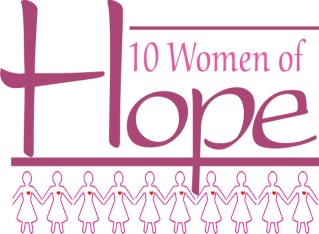 8th Annual“Girls’ Night Out”Celebrating the gift of girlfriends with shopping, socializing and just having fun!Thursday, October 15th5PM until 8PMThe Brickyard at Marietta Station (129 Church Street, Marietta)Minimum Donation $25Please join us for a special evening with some of your favorite retailers and artists, providing unique shopping opportunities and experiences, all in the spirit of raising funds for single moms who need a hand up. Silent auction, light dinner, beer, wine, soft drinks, and specialty gifts promise to make this year’s event memorable and fun for all!  Rescue, Repurpose, and Redeem	Notecards for Hope      Tea Cup Traditions	Sandy’s Wreaths and Holiday Boxes      Vivacious Charms	     Carter Country Crafts	Young Living     Say It With Silver        Trapp's Jewelry      Rodan & Fields        Kathy's Accessories	 Hickory Flats Homemade Soaps	 The Sublime VineTickets are available through any one of the 10 Women of Hope:Lamuriel Adams, Patsy Bryan, Wanda Callahan, Angie Davis, Jean Hawkins,Laurel Kovach, Linda Palmer, Jacki Payne, Fran Sutton and Penny WarrenOrPurchased through our website:  www.10womenofhope.org 					(click on charitable events)Parking is available in the First Baptist Church parking lot and the Marietta Square for guests10 Women of HOPE is a 501(c) (3) organization designed specifically to help single moms who are experiencing an essential financial emergency.